ERASMUS+ PROGRAMME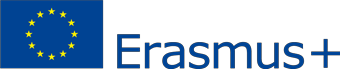 STAFF MOBILITY – STAFF TRAININGConfirmation of Erasmus+  Staff TrainingSTAFF MEMBERSENDING INSTITUTIONRECEIVING INSTITUTIONThis is to certify that the staff member undertook the staff training under the Erasmus+ programme at our institution from dd/mm/yyyy to dd/mm/yyyy of the academic year 20../20...Activities carried out and added value:Date:  	Name: Function:Stamp and Signature:  	Family name:First name:Country:SLOVAK REPUBLICName of sending institution:UNIVERSITY OF ECONOMICS in Bratislava SK BRATISL03Faculty/Department:Country:Name of receiving institution:Faculty/Department:Contact person:Function:ContactE-mail:Tel: